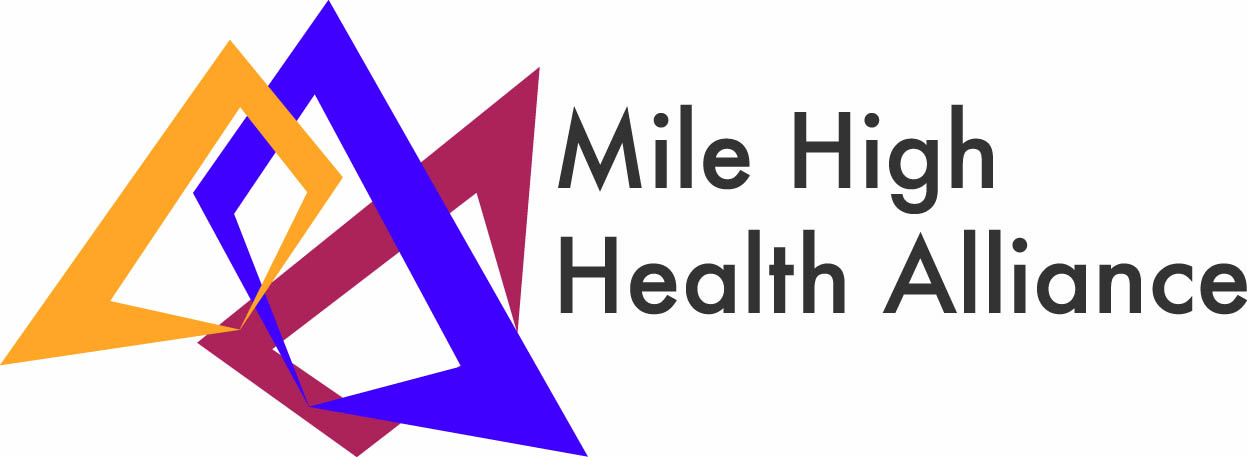 Regional Health Connector – Position OverviewThe Mile High Health Alliance (Alliance) has been selected as a host organization for a Regional Health Connector (RHC), whose work will be supported by two federal funding streams: the State Innovation Model (SIM) project focused on behavioral health, and EvidenceNow Southwest, focused on cardiovascular health. The RHC for Region 20 (Denver) will focus on systems level interventions to connect primary care providers to services that improve patient health and health outcomes in these two areas.  Initially the RHC will conduct an assessment to determine local priorities in the city and county of Denver and then develop and implement a workplan based on this assessment. The Alliance RHC will be part of a regional and statewide network of RHCs and will collaborate closely with these partners, as well as with the member organizations of the Alliance.We are still in the contracting phase for the grant, but I am asking the many networks, partnerships, and communities in Denver to help the Alliance find an exceptional candidate to fill this position. I don’t have a fully developed position description yet, but things are moving quickly and I would like to get word about the position out informally to expedite the hiring process. Below is a list of preferred experience and qualifications:Knowledge of and/or experience with:Health systems and health systems transformationPublic insurance programs – Medicaid (Health First Colorado) Working with low-income populations Health provider community in DenverConnection to diverse communities in Denver Experience with social service and community based organizations in DenverDemonstrated success managing  collaborative relationships and projectsExcellent project management and grant management skillsDetails: this is a full time position with the Mile High Health Alliance and supervised by the executive director.  The grant is for 28 months with an October 1 2016 start date.  Salary range is $50,000.Please let me know of, or pass along this email to, anyone in Denver who you think would be a stellar candidate. They can reach me at dede@milehighhealthalliance.org.The Mile High Health Alliance is a project partner of the Colorado Nonprofit Development Center. CNDC is dedicated to equal employment opportunities in any term, condition, or privilege of employment. CNDC prohibits unlawful discrimination against applicants or employees based on race, color, national origin, ancestry, creed, religion, sex, age 40 and over, disability, genetic information, veteran status, sexual orientation, marital status, gender expression or any other characteristic protected by state or local law.